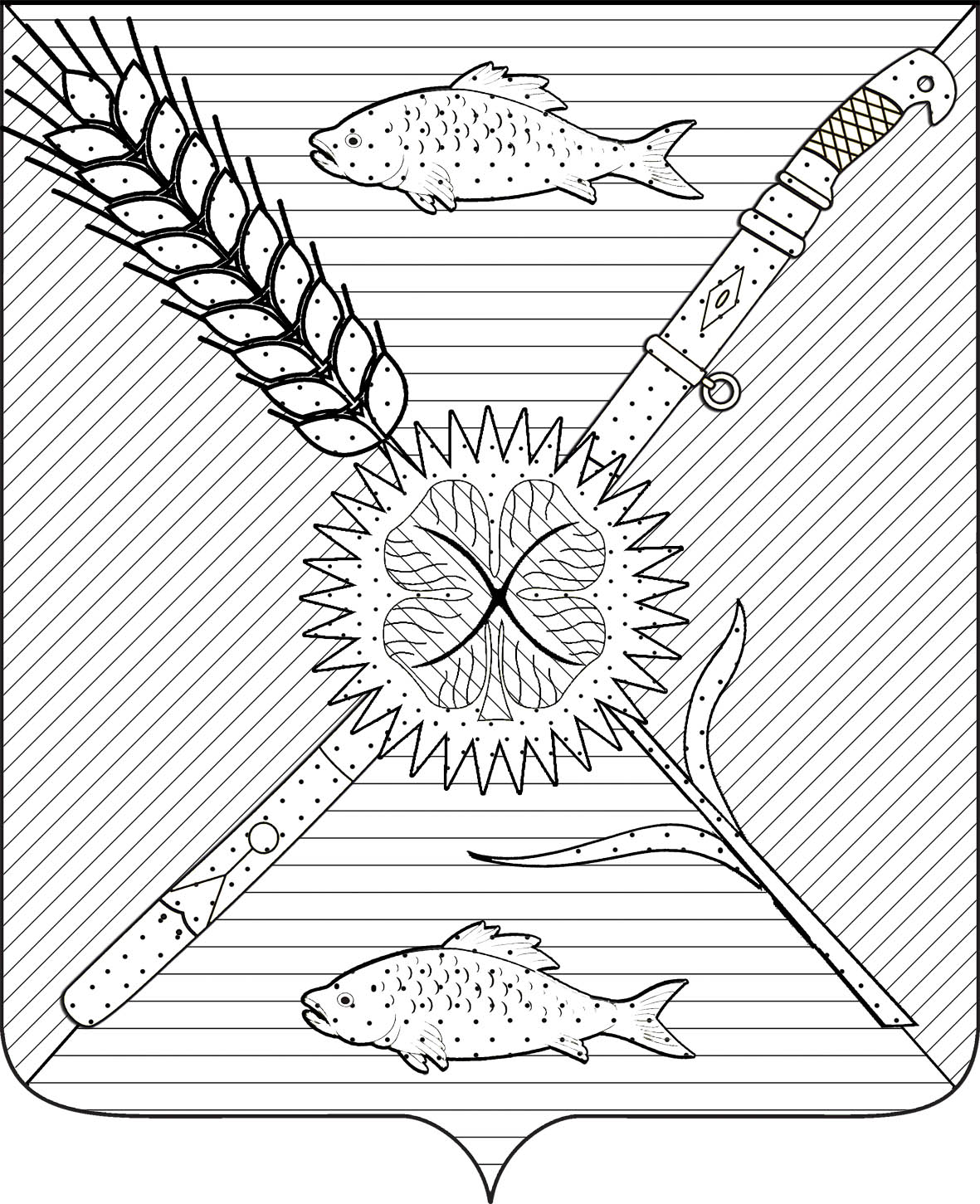 СОВЕТ ПРИВОЛЬНЕНСКОГО СЕЛЬСКОГО ПОСЕЛЕНИЯКАНЕВСКОГО РАЙОНАРЕШЕНИЕот 28.06.2018                                                                                                         № 171ст-ца ПривольнаяО внесении изменений в решение Совета Привольненского сельского поселения Каневского района от 16 ноября 2016 года № 98 «О налоге на имущество физических лиц» (в редакции от 09 марта 2017 года № 114) В соответствии с главой 32 Налогового кодекса Российской Федерации, законом Краснодарского края от 4 апреля 2016 года N 3368-КЗ «Об установлении единой даты начала применения на территории Краснодарского края порядка определения налоговой базы по налогу на имущество физических лиц исходя из кадастровой стоимости объектов налогообложения», Уставом Привольненского сельского поселения Совет Привольненского сельского поселения Каневского района р е ш и л :1. Внести в решение Совета Привольненского сельского поселения Каневского района от 16 ноября 2016 года № 98 «О налоге на имущество физических лиц» (в редакции от 09 марта 2017 года № 114) изменение, изложив пункт 3 в новой редакции:  «3. Установить налоговые ставки, в следующих размерах исходя из кадастровой стоимости объекта налогообложения:2. Контроль за выполнением настоящего решения возложить на постоянную  комиссию Совета Привольненского сельского поселения Каневского района по вопросам экономики и бюджета. 3. Решение вступает в силу после официального опубликования и распространяется на правоотношения возникшие с 1 января 2018 года.Глава Привольненского сельского поселения       		       Ю.Г.СкороходПредседатель СоветаПривольненского сельского поселения					П.В.РазумовВид объекта налогообложенияСтавка налога, %- жилой дом;- хозяйственные строения или сооружения, площадь каждого из которых не превышает 50 квадратных метров и которые расположены на земельных участках, предоставленных для ведения личного подсобного, дачного хозяйства, огородничества, садоводства или индивидуального жилищного строительства;- единый недвижимый комплекс, в состав которого входит хотя бы одно жилое помещение (жилой дом);- гараж и машино-место; - объект незавершенного строительства в случае, если проектируемое назначение такого объекта является жилой дом;0,3- жилое помещение (квартира, комната)0,1- объектов налогообложения, включенных в перечень, определяемый в соответствии с пунктом 7 статьи 378.2 Налогового кодекса Российской Федерации, в отношении объектов налогообложения, предусмотренных абзацем вторым пункта 10 статьи 378.2 Налогового кодекса Российской Федерации, а также в отношении объектов налогообложения, кадастровая стоимость каждого из которых превышает 300 миллионов рублей0,2- прочие объекты налогообложения0,5